نموذج المواد والمواعيد للإمتحان الشاململاحظات: يكون الامتحان الشامل ذو طبيعة شاملة تكاملية يهدف إلى قياس قدرة الطالب على الربط بين المفاهيم المختلفة الأساسية والمتقدمة، وتوظيفها في حل المشكلات التطبيقية في ميدان تخصصه.يتكون الإمتحان الشامل من ورقتين بحيث يعقد في جلستين، وبما لا يزيد عن أربع ساعات لكل من الجلستين.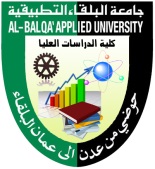 جامعة البلقـــاء التطبـيـقيــةAl-Balqa Applied University 
Faculty of Graduate Studiesكليـة الدراسـات العليا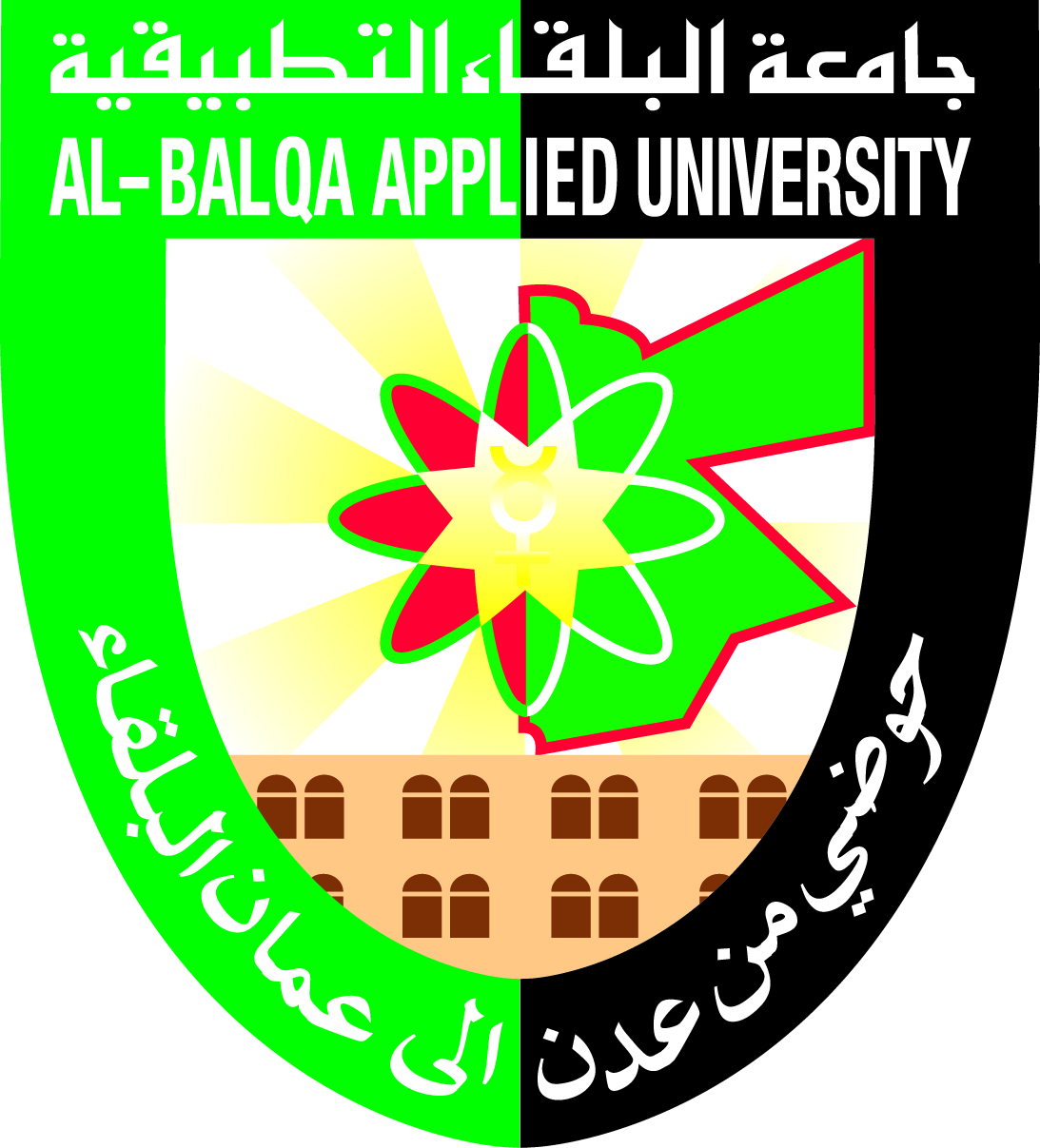 العام الجامعي:                          /دورة شهر:     آذار           تموز             تشرين ثاني   الورقة الأولىالورقة الأولىالورقة الأولىالورقة الأولىالورقة الأولىالورقة الأولىالورقة الأولىالورقة الأولىالورقة الأولىالجلسة الأولىالجلسة الأولىمن الساعة:                        إلى الساعة:من الساعة:                        إلى الساعة:من الساعة:                        إلى الساعة:من الساعة:                        إلى الساعة:من الساعة:                        إلى الساعة:من الساعة:                        إلى الساعة:من الساعة:                        إلى الساعة:وتشمل المواد التالية:وتشمل المواد التالية:وتشمل المواد التالية:وتشمل المواد التالية:وتشمل المواد التالية:وتشمل المواد التالية:وتشمل المواد التالية:وتشمل المواد التالية:وتشمل المواد التالية:1.2.الجلسة الثانيةالجلسة الثانيةالجلسة الثانيةمن الساعة:                إلى الساعة:من الساعة:                إلى الساعة:من الساعة:                إلى الساعة:من الساعة:                إلى الساعة:من الساعة:                إلى الساعة:من الساعة:                إلى الساعة:وتشمل المواد التالية:وتشمل المواد التالية:وتشمل المواد التالية:وتشمل المواد التالية:وتشمل المواد التالية:وتشمل المواد التالية:وتشمل المواد التالية:وتشمل المواد التالية:وتشمل المواد التالية:3.4.اليوماليوماليوماليوماليوماليومالتاريخالمكانالمكانالورقة الثانيةالورقة الثانيةالورقة الثانيةالورقة الثانيةالورقة الثانيةالورقة الثانيةالورقة الثانيةالورقة الثانيةالورقة الثانيةالجلسة الأولىالجلسة الأولىالجلسة الأولىالجلسة الأولىالجلسة الأولىمن الساعة:               إلى الساعة:من الساعة:               إلى الساعة:من الساعة:               إلى الساعة:من الساعة:               إلى الساعة:وتشمل المواد التالية:وتشمل المواد التالية:وتشمل المواد التالية:وتشمل المواد التالية:وتشمل المواد التالية:وتشمل المواد التالية:وتشمل المواد التالية:وتشمل المواد التالية:وتشمل المواد التالية:1.2.الجلسة الثانيةالجلسة الثانيةالجلسة الثانيةالجلسة الثانيةمن الساعة:                إلى الساعة:من الساعة:                إلى الساعة:من الساعة:                إلى الساعة:من الساعة:                إلى الساعة:من الساعة:                إلى الساعة:وتشمل المواد التالية:وتشمل المواد التالية:وتشمل المواد التالية:وتشمل المواد التالية:وتشمل المواد التالية:وتشمل المواد التالية:وتشمل المواد التالية:وتشمل المواد التالية:وتشمل المواد التالية:3.4.اليوماليوماليوماليوماليوماليومالتاريخالتاريخالمكاننموذج المواد والمواعيد للإمتحان الشاملتنسيب  لجنة الدراسات العليا في القسم المعني			                                                                                               موافق                  غيرموافقرقم الجلسة: ................. التاريخ:    /      /                                  رقم القرار:...................                                                          			                              التوقيع:....................... التاريخ:     /      / 	                               ـــــــــــــــــــــــــــــــــــــــــــــــــــــــــــــــــــــــــــــــــــــــــــــــــــــــــــــــــــــــــــــــــــــــــــــــــــــــــــــــــــــــــــــــــــــــــــــــــــــــــــــــــــــــــ                                                                                   تنسيب  لجنة الدراسات العليا في الكلية المعنية    موافق                  غيرموافقرقم الجلسة: ................. التاريخ:    /      /رقم القرار:...................                                                          						                     التوقيع:....................... التاريخ:     /      / 	ـــــــــــــــــــــــــــــــــــــــــــــــــــــــــــــــــــــــــــــــــــــــــــــــــــــــــــــــــــــــــــــــــــــــــــــــــــــــــــــــــــــــــــــــــــــــــــــــــــــــــــــــــــــــــقرار مجلس كلية الدراسات العليا    موافق                  غيرموافقرقم الجلسة: ................. التاريخ:     /      /  رقم القرار:...................توقيع عميد كلية الدراسات العليا:................................... التاريخ:     /      /                                                                                                                                                                                                  	